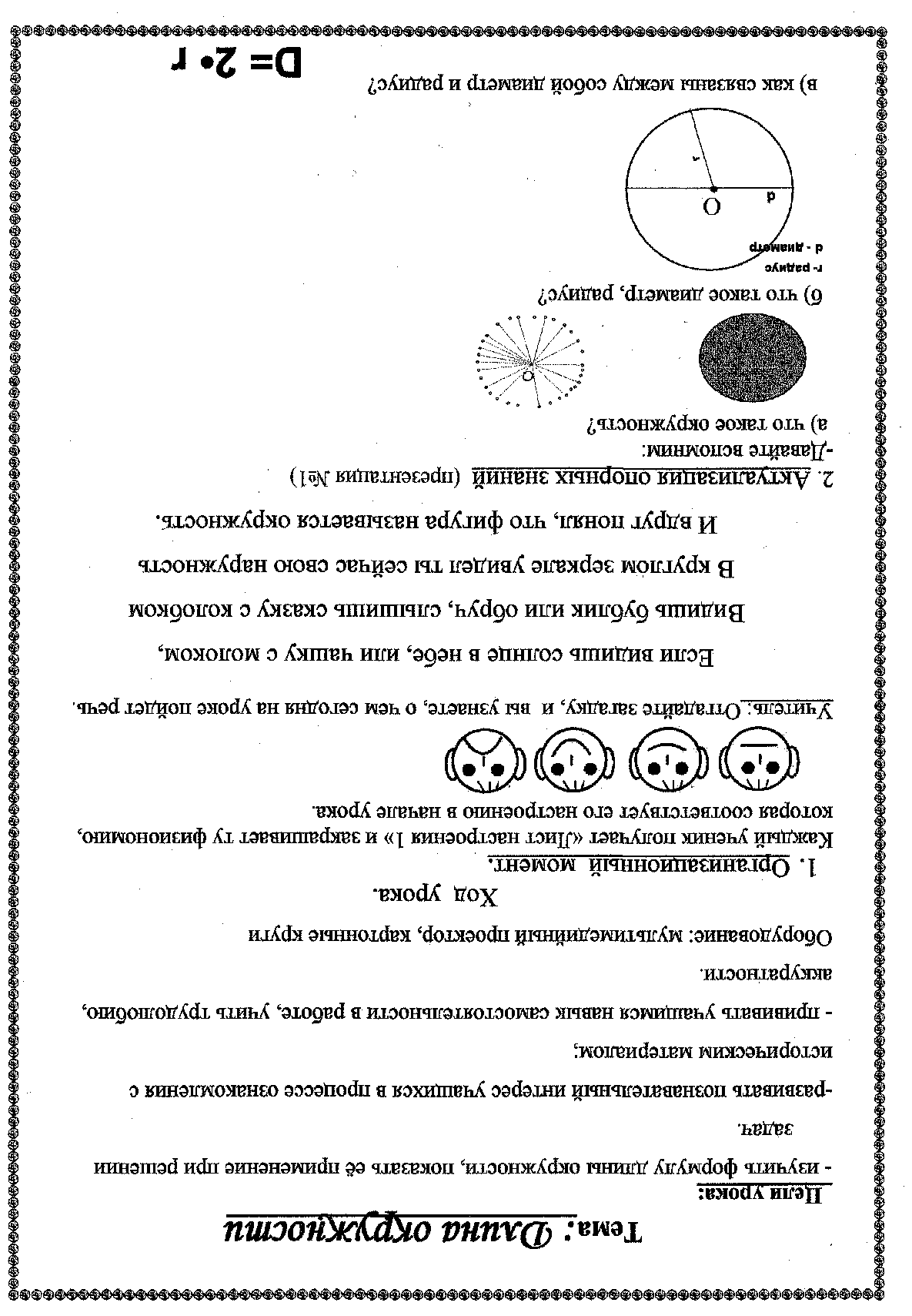 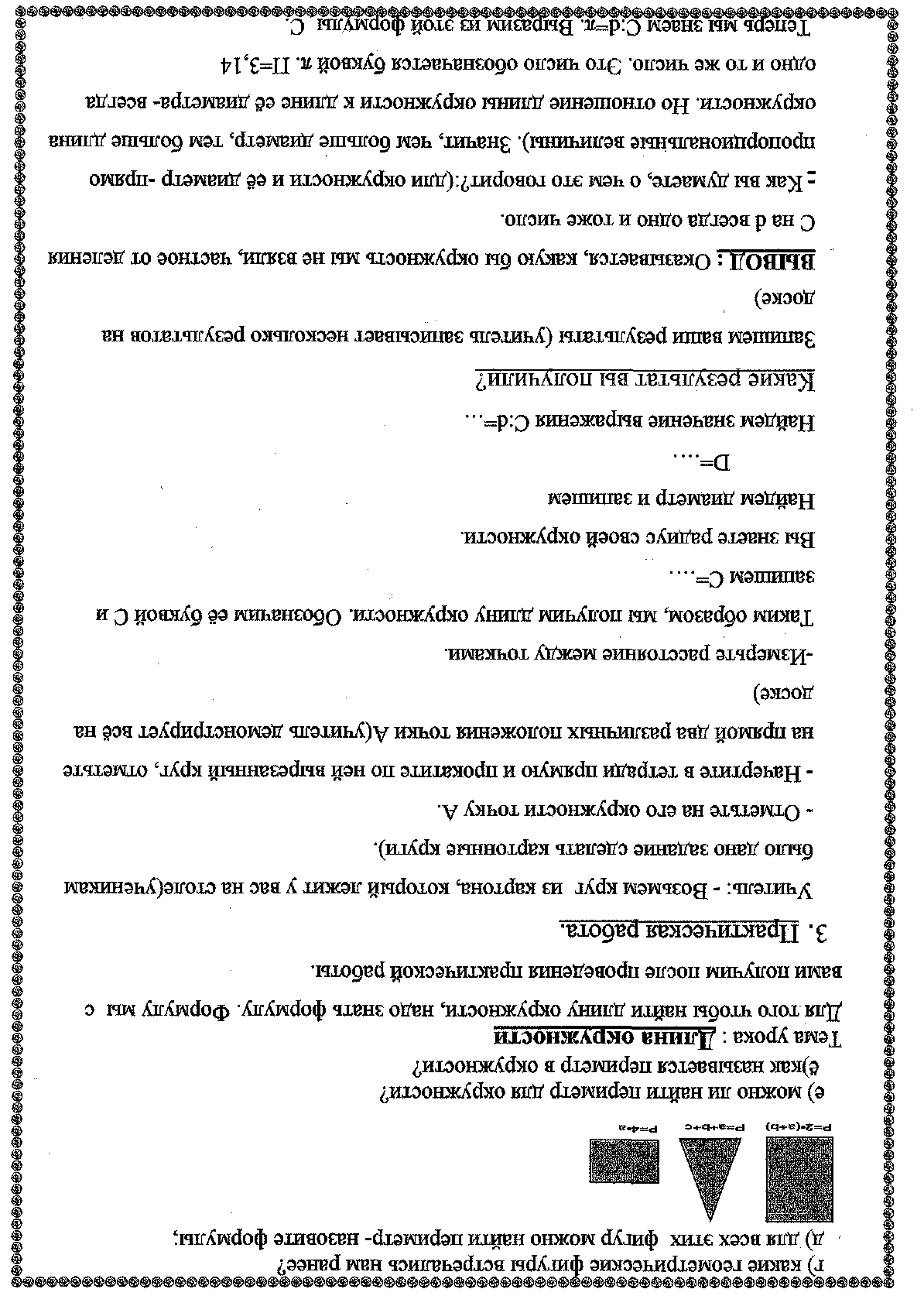 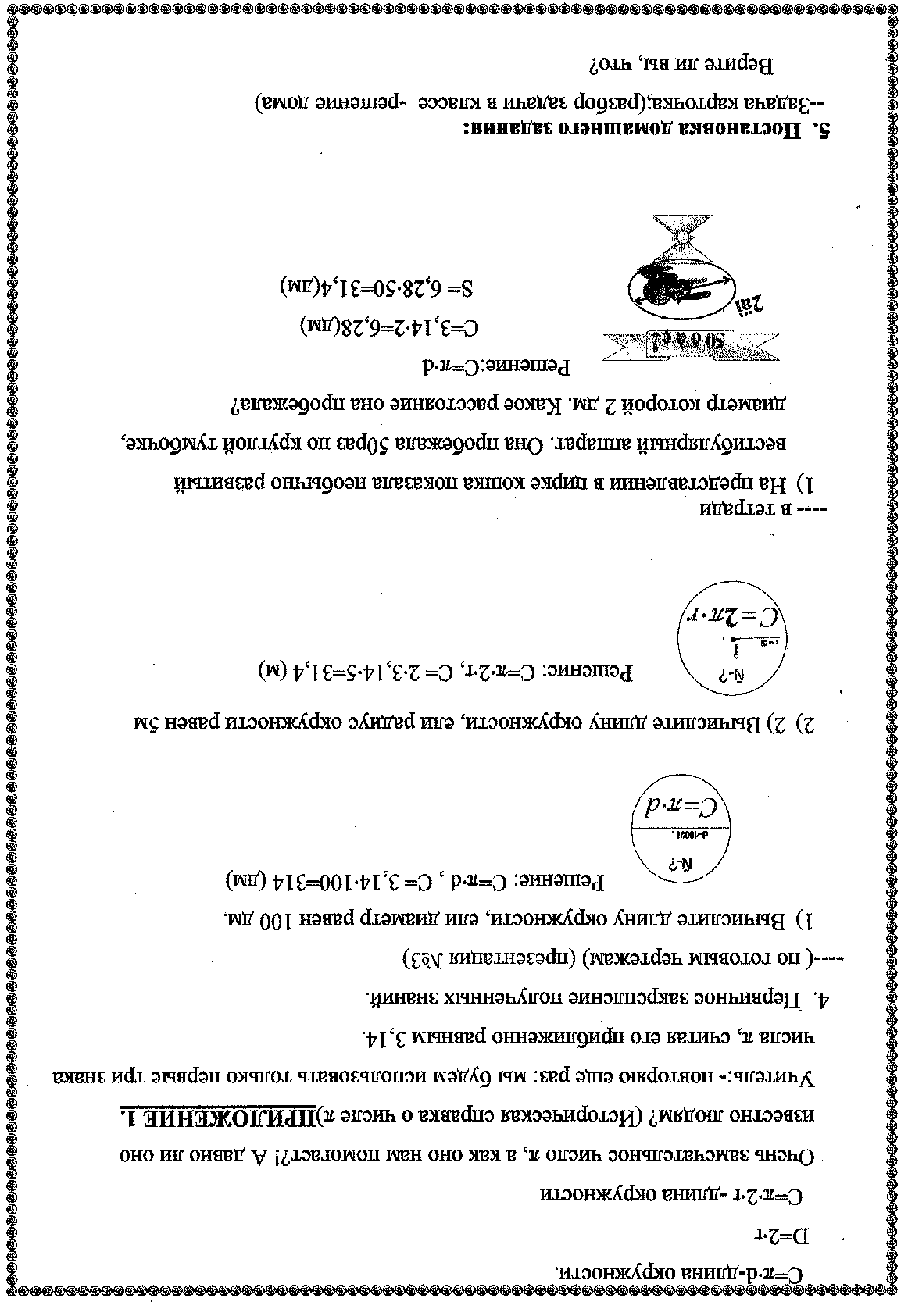 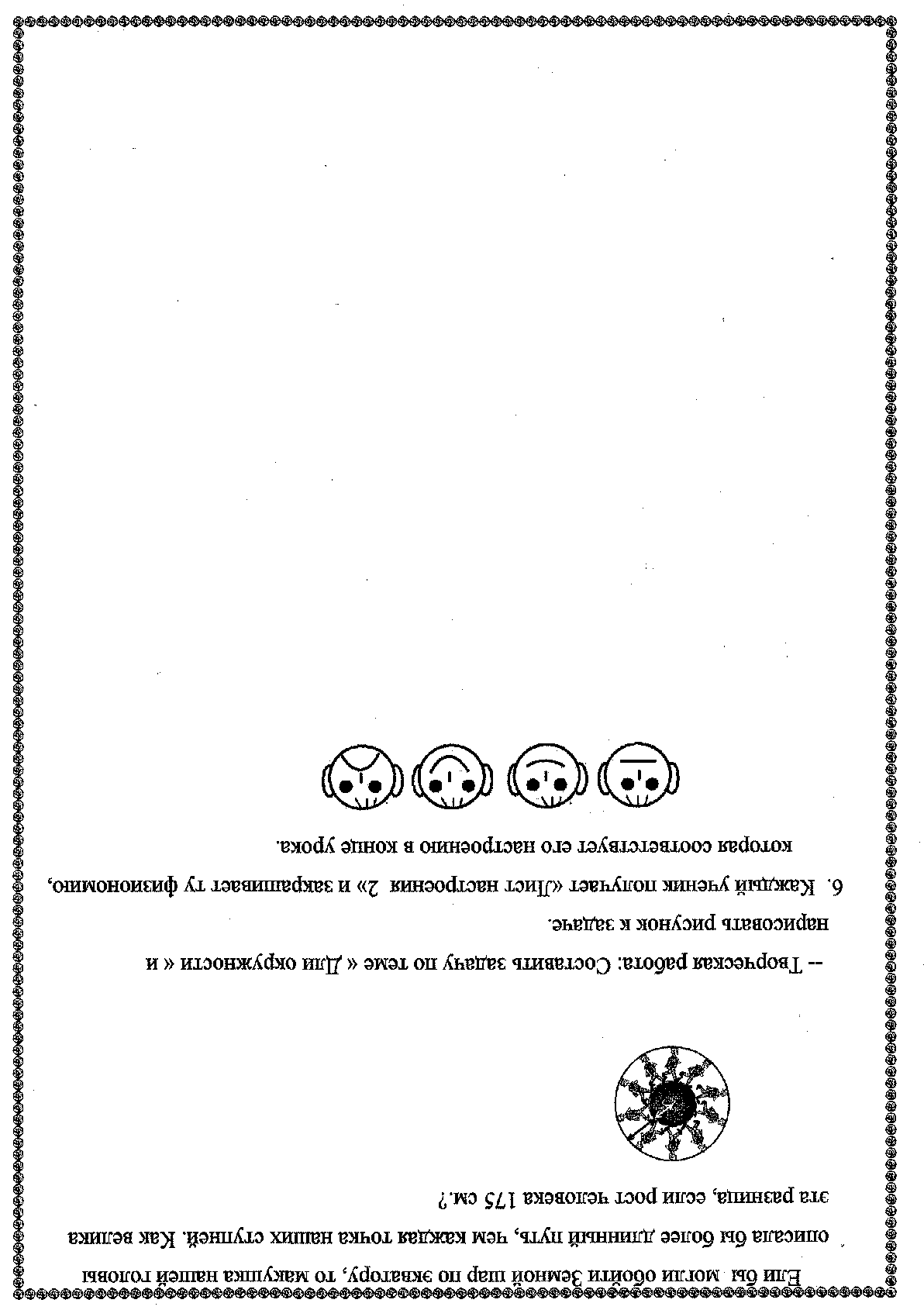 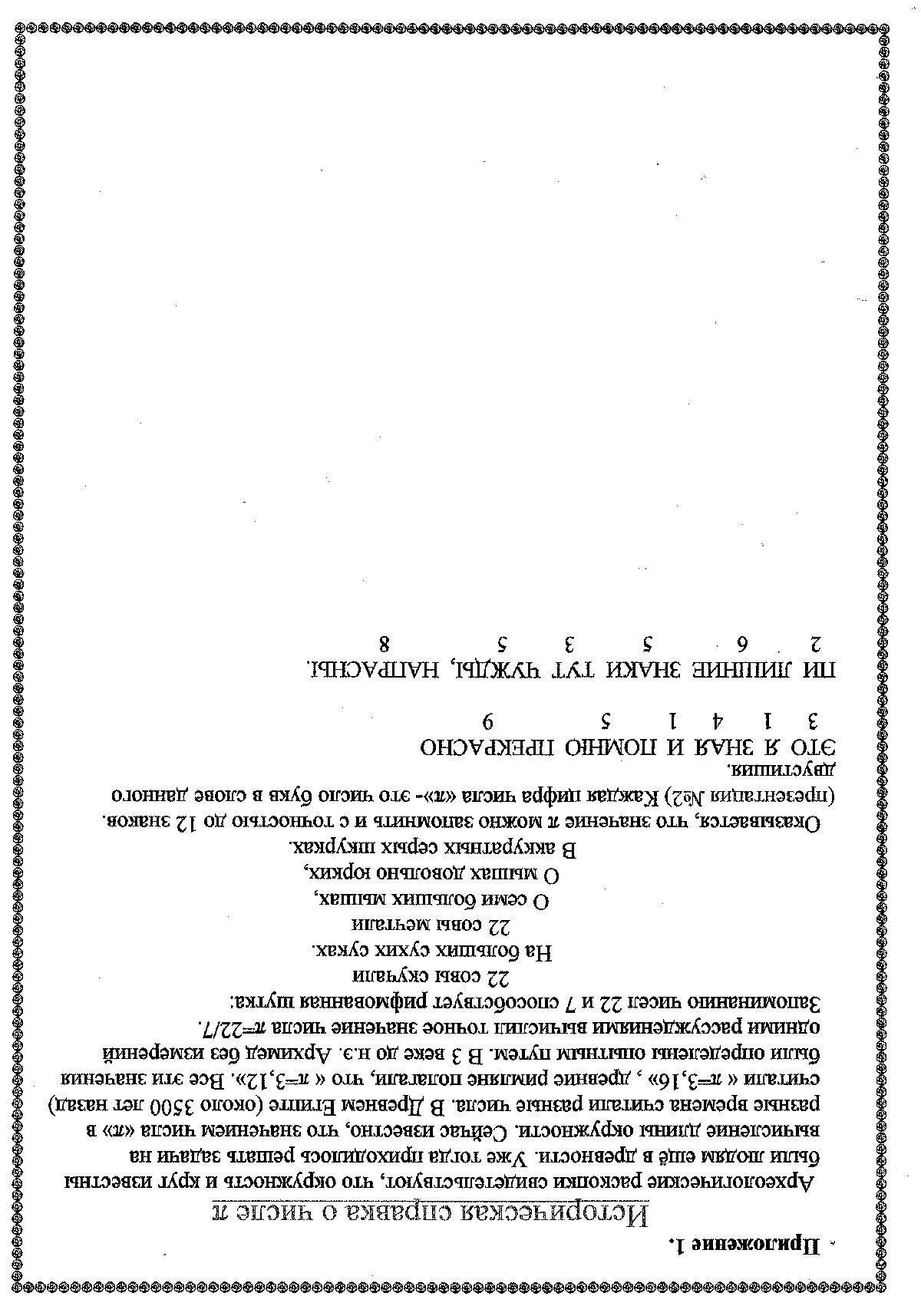 Муниципальное общеобразовательное учреждениеМалощербиничская средняя общеобразовательная школаПо математике в 5 классеТема:« Математику нельзя изучать, наблюдая, как это делает сосед»Учитель математики: Солодовникова Нина Михайловна2011 г.